Découvrir la fraiseuse CharlyrobotLe problème : vous allez devoir fraiser la pièce brute jaune.Quelle est la précaution à prendre avant de lancer l’usinage ?………………………………………………………………………………………………………….Recherchez comment positionner la pièce sur la fraiseuse. Complétez la nomenclature ci-dessous :Identifiez les deux dangers sur la machine et les moyens de s’en protéger :Il vous faut maintenant fraiser la pièce. Quels sont les trois outils dont vous avez besoin pour faire fonctionner cette machine ?……………………………………………………………………………………………………………………………………………………………………………………………………………………Quelles sont les trois actions que peut réaliser cette machine ?………………………………………………………………………………………………………………….…………………………………………………………………………………………………On dispose d’un morceau de PVC rigide d’épaisseur 2 mm que l’on nomme le brut.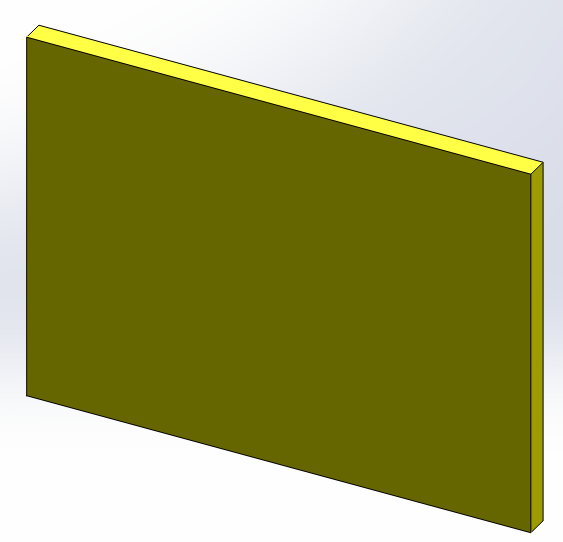 Opération de fraisage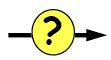 On veut obtenir cette pièce : 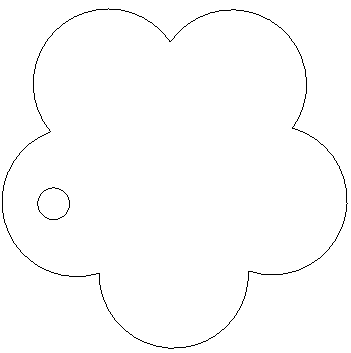 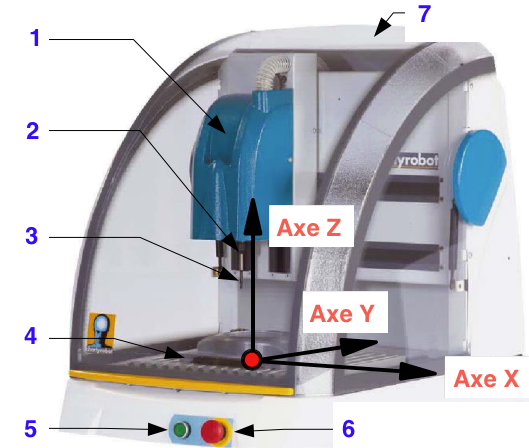 1 .................................................................2 .................................................................3 .................................................................4 .................................................................5 .................................................................6 .................................................................7 .................................................................DangerMoyen de protection